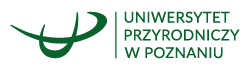 ZAŁĄCZNIK nr 6Wykaz proponowanych urządzeńZamawiający wymaga by zaproponowane urządzenia posiadały parametry techniczne nie gorsze od urządzeń opisanych w Załączniku nr 3 (Szczegółowy opis przedmiotu zamówienia) oraz aby jednoznacznie określony był model i producent zaoferowanego sprzętu. Oferty bez jednoznacznie podanych, wyszczególnionych poniżej parametrów, będą odrzucone. URZĄDZENIE TYP A URZĄDZENIE TYP BURZĄDZENIE TYP C…………………..., dnia …………………..					__________________________________________	   							     			 (podpisy osób upoważnionych do reprezentacji)Lp.Parametry wymaganeParametry oferowane*1.1.	Technologia druku: laserowa, kolorowa A42.	Tryby pracy: kopiarka, drukarka sieciowa, skaner sieciowy, faks3.	Prędkość pracy (mono/kolor, A4): 38 str./min.4.	Moduł dupleksu: standard5.	Panel sterowania: kolorowy, dotykowy, o przekątnej 7 cali, z możliwością regulacji pochylenia6.	Pamięć min 2 GB 7.	Pojemność kasety na papier: min 550 ark.8.	Pojemność podajnika ręcznego: min 100 ark.9.	Papier obsługiwany przez standardową kasetę: formaty A4-A6, formaty użytkownika od 105 x 127 mm do 215,9 x 355,7 mm, koperty (10, 9, DL, C5, B5), gramatura od 60 do 218 g/m210.	Papier obsługiwany przez podajnik ręczny: formaty A4-A6, formaty użytkownika od 76,2 x 148 mm do 215,9 x 355,7 mm, baner o wymiarach maksymalnych 215,9 x 1320,8 mm, koperty (7 3/4, 10, 9, DL, C5, B5), gramatura od 60 do 218 g/m211.	Pojemność tacy odbiorczej: min 300 ark.12.	Czas uzyskania pierwszej kopii: 7 s. (mono) / 8 s. (kolor)13.	Kopiowanie seryjne: 1-999914.	Rozdzielczość kopiowania: 600 x 600 dpi15.	Przeskalowanie: 25-400%16.	Interfejsy: standardowo USB2.0, Ethernet 10Base-T/100Base-TX/1000Base-T, opcjonalnie złącze wifi IEEE802.11 a/ac/b/g/n17.	Obsługiwane języki strony: PCL5c, PCL6, PS3 (emulacja)18.	Rozdzielczość drukowania: 1200 x 1200 dpi, 2400 x 600 dpi19.	Obsługiwane systemy operacyjne: Windows 7, 8.1, 10, Windows Server 2008, Server 2008R2, Server 2016, Server 2019, MacOS 10.10 i nowsze, Linux, Unix, Novel, Citrix20.	Protokoły sieciowe: TCP/IP (IPv4, IPv6), TCP, UDP21.	Protokoły drukowania: LPR/LPD, Direct IP (Port 9100), Enhanced IP (Port 9400), Secure IP (Port 96xx), FTP, TFTP< telnet, IPP 1.0, 1.1, 2.0, WSD22.	Rozdzielczość skanera: 75, 150, 200, 300, 400, 600 dpi23.	Miejsca docelowe skanowania: do emaila, do FTP, do SMB, do USB, 24.	Formaty plików skanera: standardowo TIFF, PDF, PDF/A-1a, PDF/A-1b, szyfrowany PDF, XPS, JPEG25.	Prędkość skanowania (kolor i mono, A4): jednostronnie do 56 str./min., dwustronnie do 26 str./min.26.	Podajnik dokumentów: odwracający na 50 ark.27.	Protokoły bezpieczeństwa opcjonalnego złącza bezprzewodowego: WEP, WPA PSK, WPA EAP, WAP2 PSK, WPA2 EAP28.	Otwarta platforma: możliwość obsługi zewnętrznych rozwiązań zarządzania drukowaniem29.	Zdalny panel: możliwość wyświetlenia panelu sterowania na komputerze i zdalna obsługa urządzenia z poziomu komputera (dostęp do wszystkich funkcji wyświetlanych na panelu urządzenia)30.	Standard faksu: Super G3/G331.	Czas transmisji: 3 s. lub szybciej32.	Procesor: 1,2 GHZ33.	Protokoły bezpieczeństwa: SNMPv3, 802.1x, IPSec, TLS, TTLS, SSL34.	Wydruk bezpośredni z nośnika USB: formaty DOC, DOCX, XLS, XLSX, PPT, PPTX, PDF, XPS, DCX, GIF, JPEG, BMP, PCX, TIFF, PNG2.Producent:Model:Lp.Parametry wymaganeParametry oferowane*1.Prędkość pracy A4 w kolorze: 26 str./min.Prędkość pracy A3 w kolorze: 15 str./min.Obsługiwane formaty papieru: A5, A4, A3, SRA3Podawanie papieru: dwie uniwersalne kasety o pojemności 550 ark. każda (przy gramaturze 80 g/m2), podajnik boczny na 100 ark. (przy 80 g/m2)Obsługiwana gramatura papieru z kaset: co najmniej 60 - 300 g/m2Obsługiwane formaty papieru z wszystkich kaset: A4 – SRA3Obsługiwana gramatura papieru przez podajnik boczny: co najmniej 55 – 300  g/m2Dupleks: standardowoObsługa wydruku w dupleksie przy pobieraniu papieru z kasety: 60 -256 g/m2Podstawa: na kółkach, oryginalna (wykonana przez producenta urządzenia)Pamięć: 5 GBTwardy dysk: 500 GBWyświetlacz: kolorowy, dotykowy , 10 cali z komunikatami w języku polskimRozdzielczość drukowania, kopiowania : 600 x 600 dpiKopiowanie seryjne: 1-9999Czas nagrzewania: 20 s.Czas uzyskania pierwszej strony: 4,7 s. (mono) / 6,7 s. (kolor)Złącza: Ethernet 10Base-T/100Base-TX/1000 Base-T, 2 x USB 2.0 hostJęzyki opisu strony: PCL6, Adobe PostScript3Podajnik dokumentów: odwracający, o pojemność co najmniej 100 arkuszy (80 g/m2)Prędkość skanowania w kolorze: co najmniej 80 str./min.Sposoby skanowania: do emaila, na serwer FTP, do folderu sieciowego (SMB), na nośnik pamięci USB, do foldera na twardym dysku, sieciowe skanowanie TWAINFormaty skanowania: TIFF, JPEG, PDF, PDF/A-1b, szyfrowany PDF, XPSSortowanie: przesunięciem offsetowym dla formatów A4 i A3Dupleks: standardowoWydruk na papierze banerowym o wymiarach maksymalnych 320 x 1300 mmMożliwość wyświetlenia panelu urządzenia na komputerze i zdalnej obsługi urządzenia (wszystkie funkcje dostępne na panelu mogą być wprowadzane na komputerze)Funkcja podglądu na panelu urządzenia: dokumenty przed skopiowaniem/zeskanowaniem mogą być oglądane i edytowane (obracanie strony, zmiana kolejności stron, usuwanie arkuszy, wstawianie pustych stron, usuwanie fragmentu zawartości strony) na panelu urządzenia)Kopiowanie / drukowanie w tandemie: praca zostanie rozłożona na 2 urządzenia pracujące w sieciWydruk z nośnika pamięci USB plików TIFF, JPEG, TXT, PDFWydruk podążający: możliwość odbioru wydruku na dowolnym urządzeniu pracującym w sieci (do 5 urządzeń)Automatyczne wysuwanie tonera – pojemnik z tonerem automatycznie zostanie wysunięty, gdy się skończy; użytkownik nie może samodzielnie wymienić tonera zanim się skończyObsługa drukowania z urządzeń mobilnych: AirPrint, urządzenia pracujące na systemie AndroidKsiążka adresowa: możliwość wprowadzenia do 2000 wpisówSkanowane dokumenty mogą być automatycznie podzielone na wiele plików o określonej ilości stronMożliwość jednoczesnego skanowania wielu małych dokumentów z szyby i zapisaniu ich jako oddzielnych plikówSzyfrowanie danych: z wykorzystaniem AES 256-bitNadpisywanie danych na HDD: do 10 razyObsługa protokołów i zgodność ze standardami: HTTPS, FTPS, SSL, IPsec, S/MIME, IEE 802.1X, SNMP V3Urządzenie dostarczone wraz z materiałami eksploatacyjnymi w 100% pełnymi nie startowymi.Podstawa pod urządzenie na kółkach Urządzenie będące w ofercie bieżącej producenta. Rok produkcji urządzenia 2020.2.Producent:Model:Lp.Parametry wymaganeParametry oferowane*1.1)	Technologia druku – laserowa monochromatyczna2)	Prędkość druku  - 33 str./min. 3)	Czas pierwszego wydruku – szybciej niż 8,2 s.4)	Szybkość procesora – 350MHz5)	Pamięc – 256MB6)	Rozdzielczość (dpi) – 1200x6007)	Język drukarki – PCL5e, PCL6, PS38)	Dupleks – automatryczny9)	Panel sterowania – 2-liniowy LCD10)	NFC – tak11)	Drukowanie sieciowe – tak12)	Drukowanie bezprzewodowe – tak13)	Podajnik standardowy – 250 ark.14)	Podajnik wielofunkcyjny – 1 arkusz15)	Pojemność wyjściowa – 120 ark.16)	Rodzaje nośników – A4, A5, B5, A6, Letter17)	Rodzaje nośników – papier zwykły, gruby, folie, karton, etykiety18)	Gramatura nośników – podajnik standardowy 60-105 g/m2, podajnik wielofunkcyjny 60-200g/m219)	Wymiary (szer. x głęb. x wys.) – 354x334x232 mm20)	Masa – nie więcej niż 6,8 kg21)	Poziom hałasu – ≤ 52dB, tryb oczekiwania ≤30dB22)	Zużycie energii – drukowanie: średnio 525W; tryb oczekiwania 50W; tryb uśpienia 23)	Obsługiwane systemy operacyjne: Microsoft Windows, Serwer 2003/2008/2012/XP/Vista/Win7/Win8.1/Win10 (32/64 Bit), Mac OS 10.7 – 10.13, Linux (Ubuntu 12.04&14.04&16.04&18.04)24)	Złącza – min high speed USB 2.0; Ethernet IEEE 802.3, 10x100Base-TX, WIFI IEEE 802.11b/g/n25)	Materiały eksploatacyjne: oddzielny bęben i toner; wydajność tonera min. 11000 stron A4, wydajność bębna min 25000.2.Producent:Model: